	Boviboost 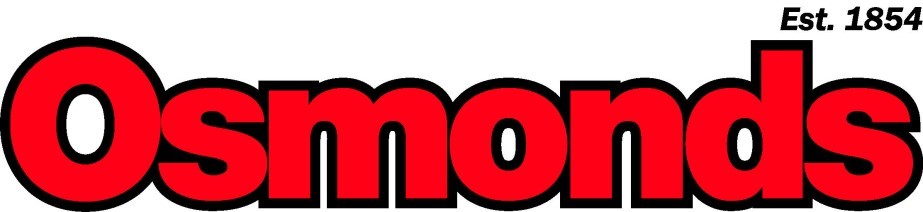 A premium, quality oral trace element and multivitamin supplement for cattle with the Omega 3 factor and Organic Chelates.  Use at regular intervals to help ensure the animal has consistent levels of vitamins and trace elements, thus promoting optimum health and wellbeing, leading to increased performance.  Formulated on an emulsified base, providing a fast and efficient route for administration and absorption Highly palatable and easily accepted. A Premium Range drench  Bradeley Green Farm, Tarporley Road, Whitchurch, Shropshire, SY13 4HD Tel - 01948 668100    Fax - 01948 668101    info@osmonds.co.ukWWW.OSMONDS.CO.UK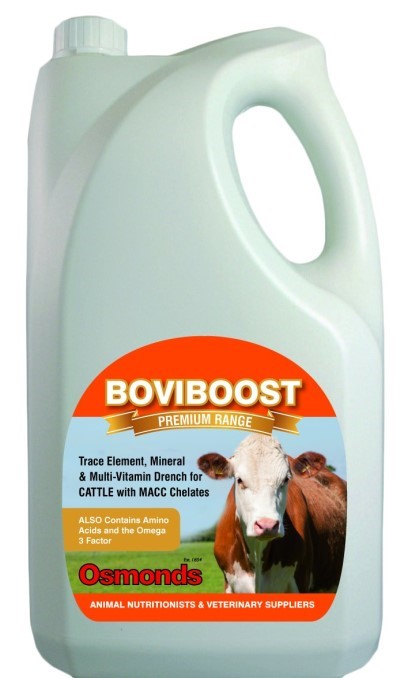 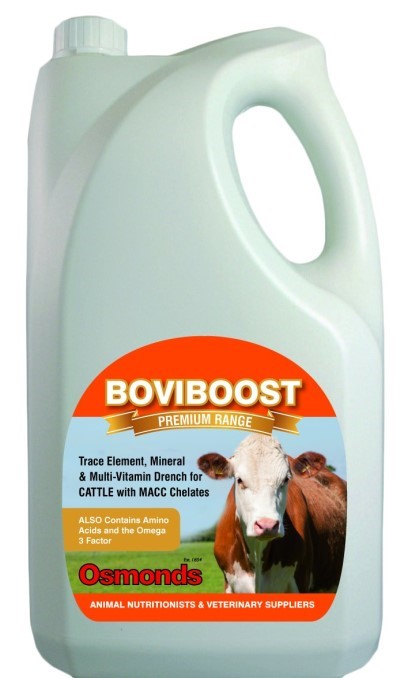 